UPTON BY CHESTER AND DISTRICT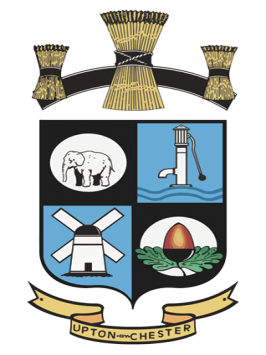  PARISH COUNCIL18 Gladstone RoadChesterCH1 4BY07584415343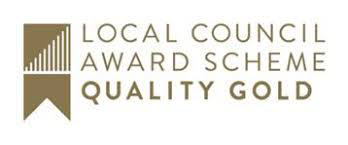 Email: clerk@uptonbychester.org.ukMinutes of the meeting of Upton by Chester and District Parish Council’s General Purposes and Localities Committee, held on Monday 3 June 2019, 7.30pm, at Upton Pavilion, Upton, Chester.Present: Cllr Bennion, Cllr Carter, Cllr Evans, Cllr Hulmes, Cllr Samuel and Cllr Southward. In attendance: Suzi Pollard (Clerk).1. ELECT A CHAIRMAN.A nomination was received for Cllr Evans, proposed by Cllr Southward, seconded by Cllr Bennion.Resolved: that Cllr Evans will be Chair of the General Purposes Committee for the year ahead.2. ELECT A VICE CHAIRMAN.A nomination was received for Cllr Hulmes, proposed by Cllr Bennion, seconded by Cllr Carter.Resolved: that Cllr Hulmes will be Vice Chair of the General Purposes Committee for the year ahead.3. THE GREAT GET TOGETHER (MORE IN COMMON PICNIC).Resolved: that as part of the ‘Great Get Together’ the Parish Council will host an afternoon picnic on the playing field near to the Pavilion, this will take place on Sunday 23 June, 2pm – 4pm.The Parish Council will provide the following:Colouring activities for children.A small complimentary ice cream for all children.Gingham cloths and bunting (the clerk will apply for an event pack).Homemade cakes (to be made and provided by Councillors), with complimentary tea and coffee.Posters will be put in the notice boards and the event will be advertised on the PC website and social media.The clerk will notify Upton schools.This information will be circulated to all Councillors.4. EIGHTY YEAR EVENT.Resolved: the Parish Council will hold a commemorative event for the eightieth anniversary of the commencement of WW2 as follows:Tuesday 3 September 10.30amMembers of the British Legion will be invited (Cllr Bennion will liaise with the BL)A tree will be planted with a memorial plaque – possibly in Lodge Gardens near to the Silent Soldier statue (tbc)Refreshments will be served afterwards in the Pavilion 5. UPTON PAVILION FUN DAY.The Chair of the Parish Council gave an update on the progress of the Fun Day organisation.All members of the Parish Council will be asked to attend and contribute to the organisation of the event.Resolved: noted. 6. UPTON PAVILION FUN DAY.Resolved: the committee will recommend to the Parish Council that the Upton Pavilion Fun Day is renamed ‘Upton-by-Chester Fun Day’. 7. UPTON PARISH COUNCIL EVENT TRADE MARK.Resolved: the committee will recommend that the Parish Council makes a trade mark application for UPC events:‘Upton-by-Chester Parish Council Events’8. BANNERS AND POSTERS.A Member proposed that UPC has a policy for the use of advertising banners in Upton.Resolved: the clerk will circulated guidance on the use of boards and banners as provided by CW&C Council Planning Department.A meeting will be arranged with the local CW&C Highways Steward for the purpose of seeking further guidance.The issue with the flags and A board to the front of the Foot Clinic will be followed up by Cllr Houlbrook.Information will be brought back to the next meeting for further consideration.9. GREEN SPACES.It was reported that work will be carried out in Lodge Gardens shortly. The content of the borders will be removed and replanted. Long term maintenance may include working in partnership with other organisations.The village pump garden is satisfactory. A new fence railing has been ordered.Resolved: that the War Memorial garden requires tidying up.10. HIGHWAYS.A Member suggested that shutters over the green lamps on Long Lane traffic lights obscure the light making it difficult for traffic to read.It was reported that shutters are used to slow down traffic on the approach to the lights and that CW&C Highways are not minded to remove them.11. DATE AND TIME OF THE NEXT MEETING.Resolved: the date and time of the next meeting will be on Monday 22 July 2019.